附件1政务服务网统一公共支付平台宁波市线上线下融合缴费模式操作指引一、网页平台缴费流程（一）登陆：浙江政务服务网统一公共支付平台（pay.zjzwfw.gov.cn）;手机端电脑端均可，选择按‘缴款单号’； 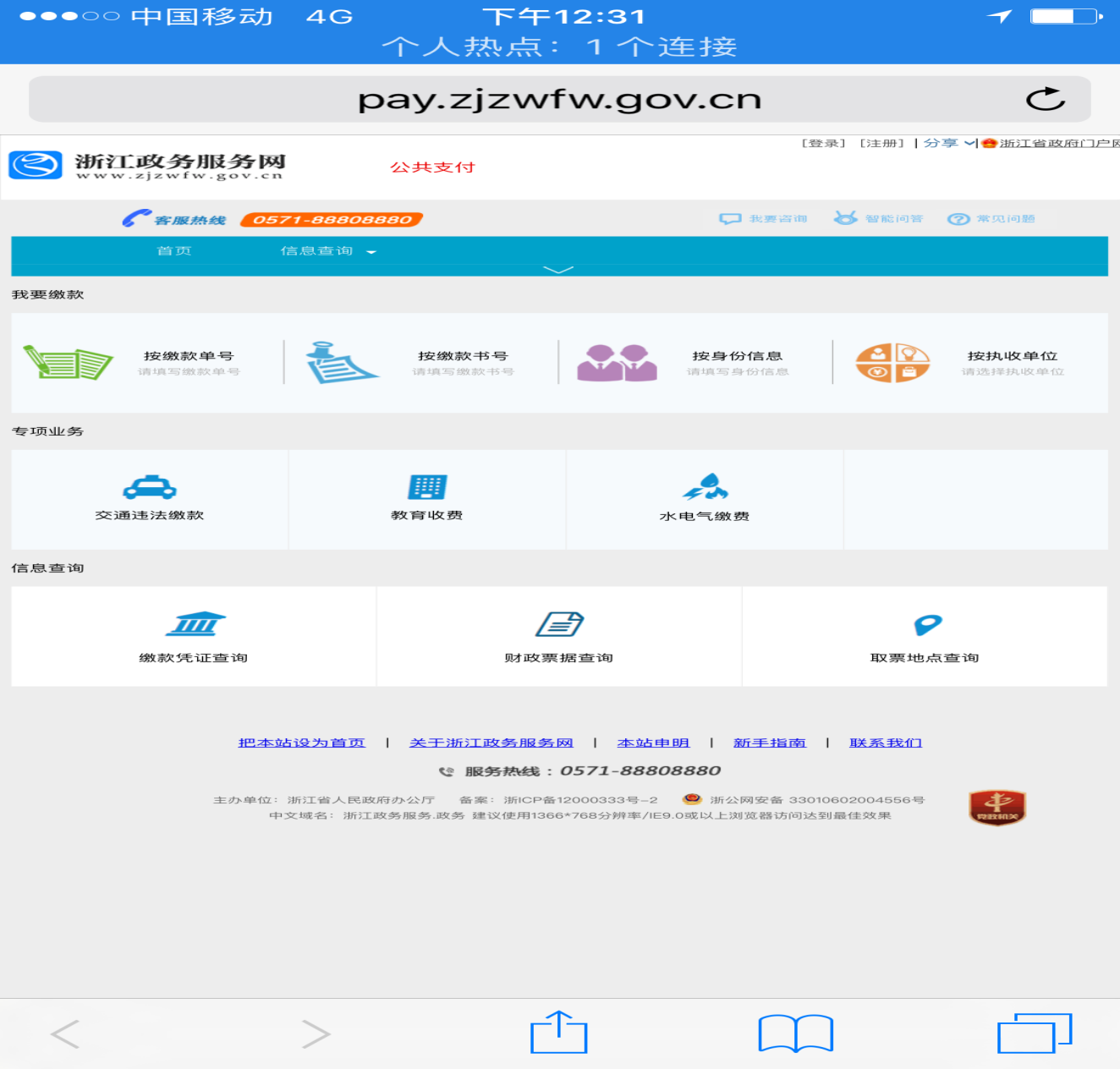 （二）输入：在缴款单号处录入短信包含的电子缴款码信息：3302000012110007429833020000121100074298，点击‘下一步’按钮；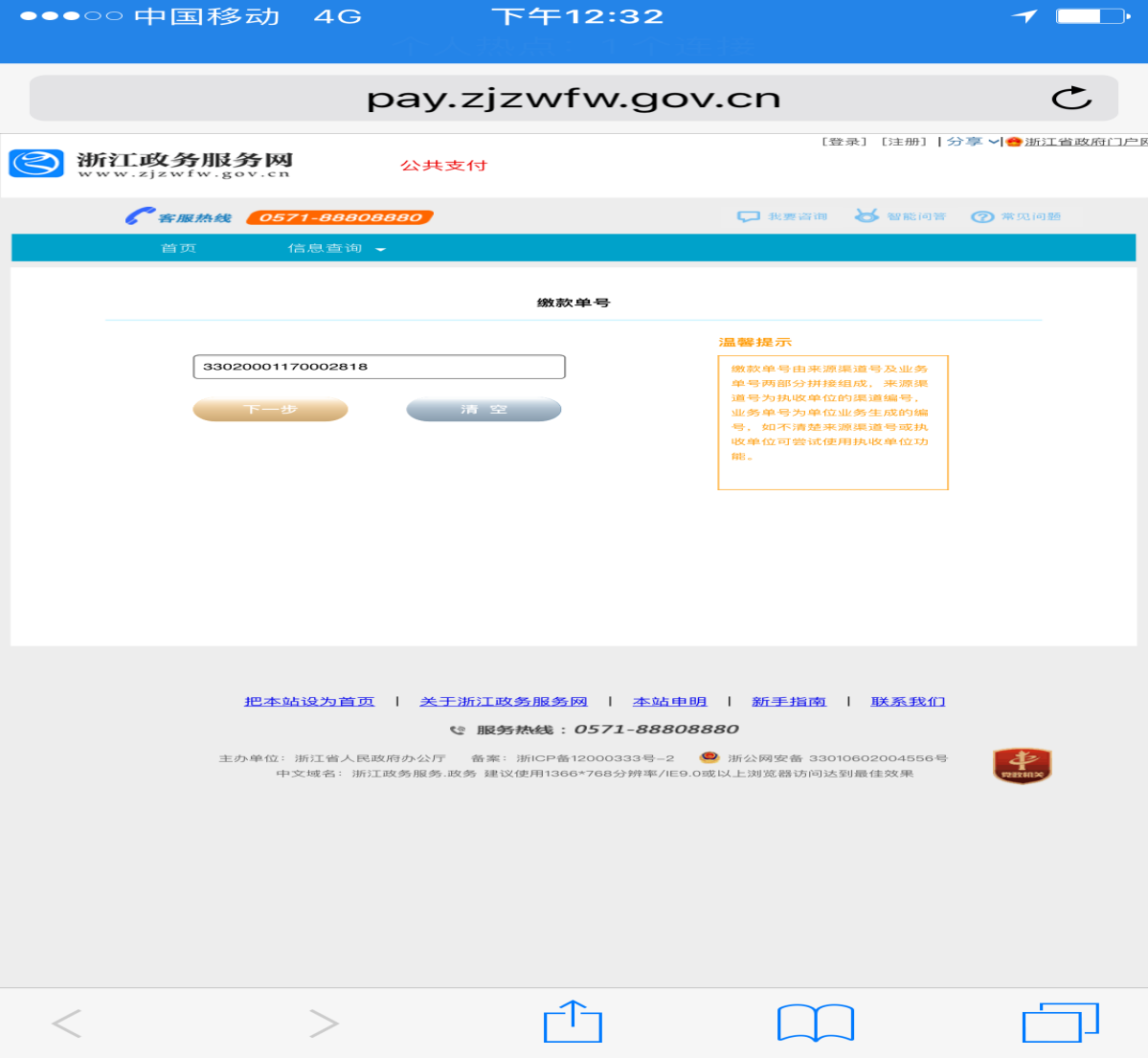 （三）确认：系统显示缴款单对应的信息，缴款人核对信息无误后，点击‘确认缴款’按钮；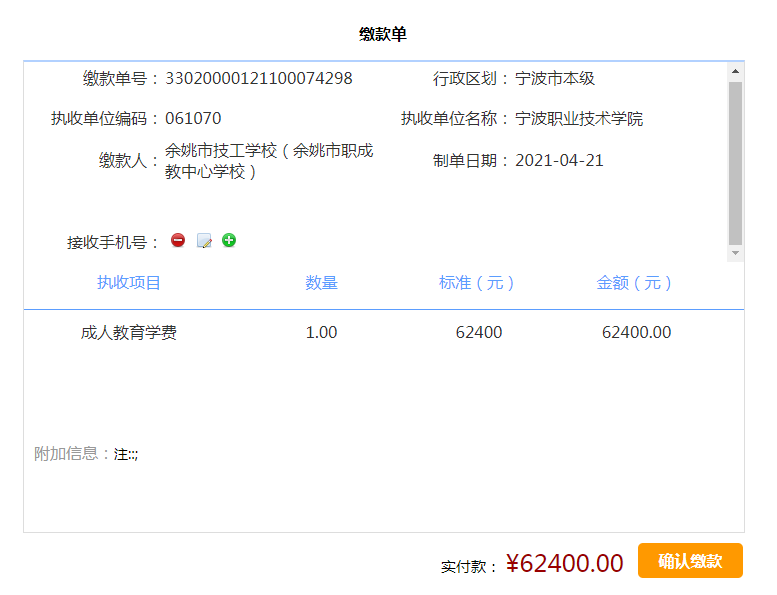 （四）缴款：选择支付机构完成缴款。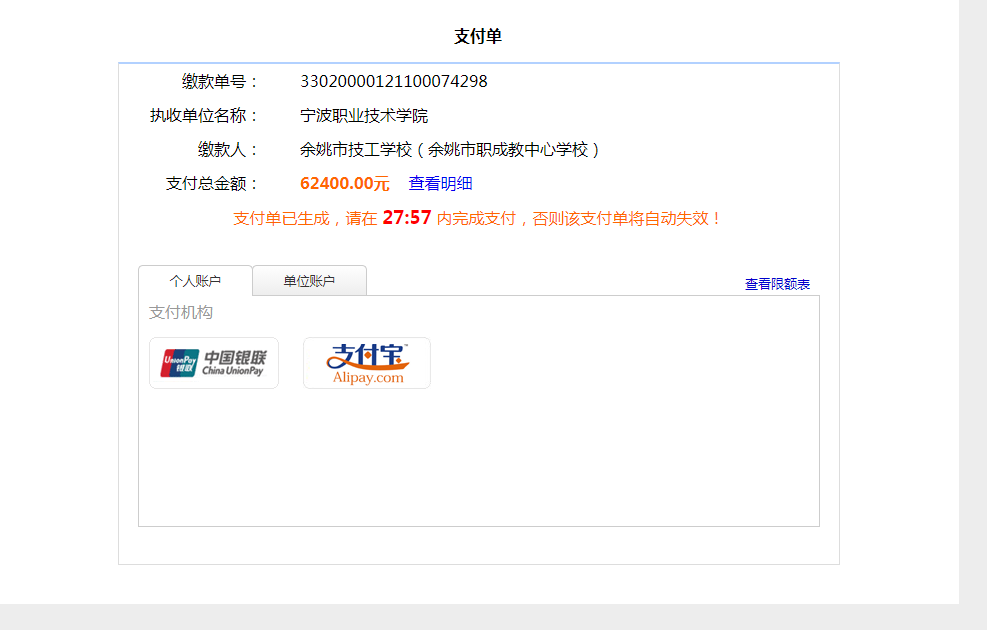 选择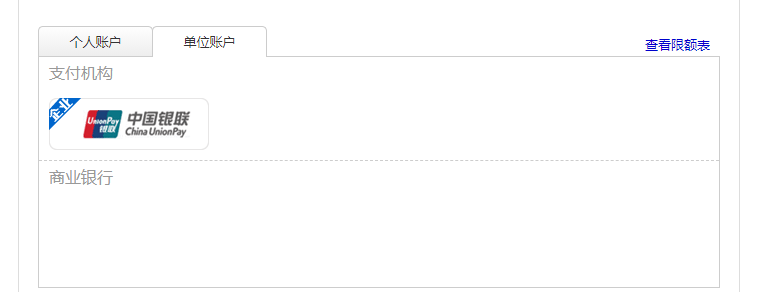 选择所对应银行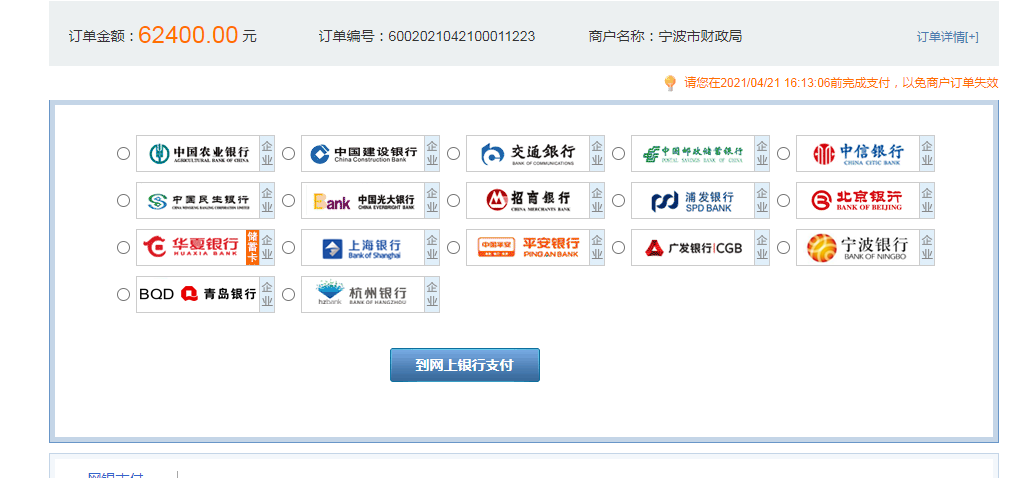 （五）查询：支付成功后，可回到 “公共支付”页面，通过“缴款记录”菜单查询相应缴款明细信息。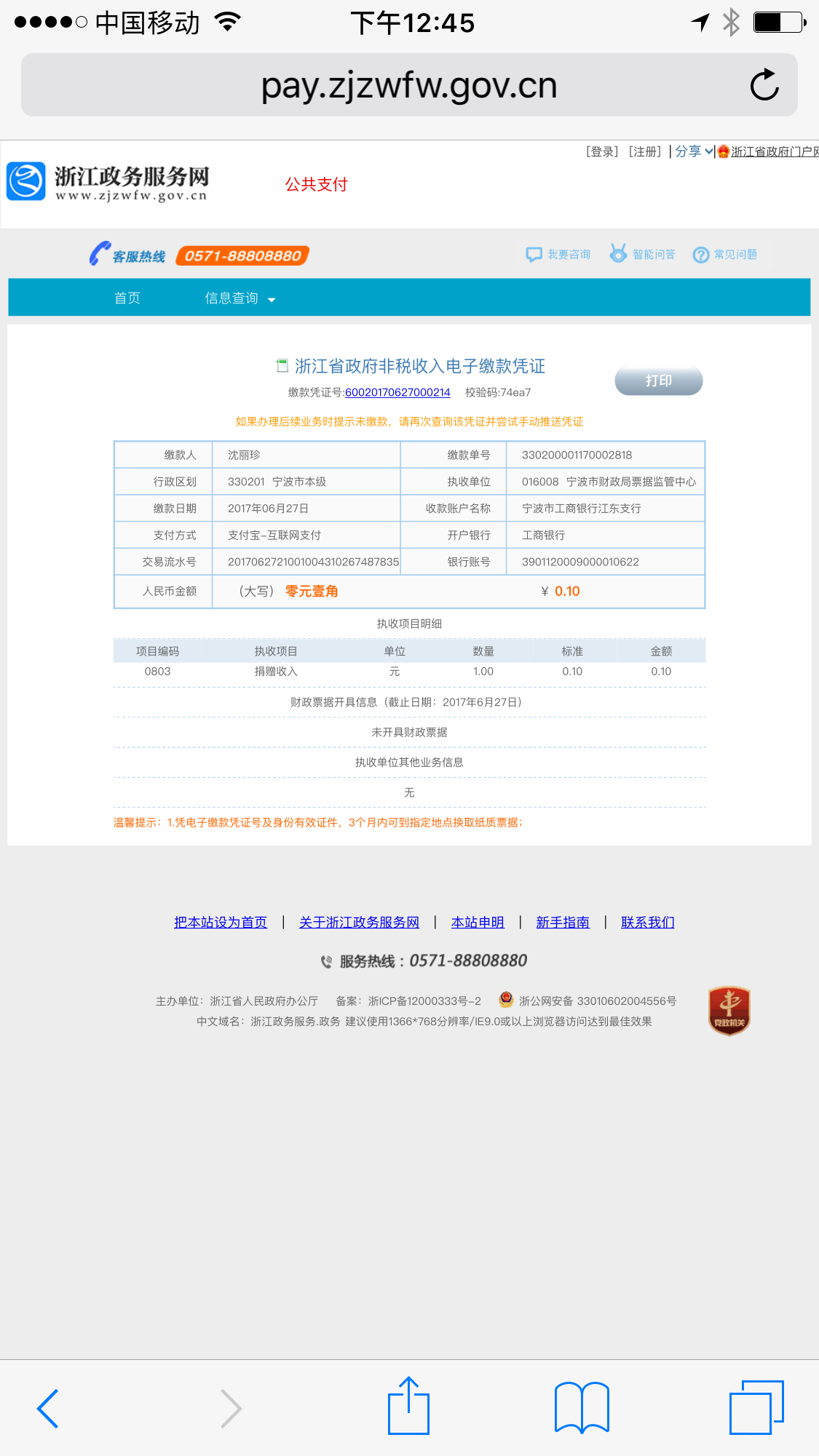 